Уважаемые студенты!По распоряжению Правительства Российской Федерации от 16.03.2021 №639-р иностранным студентам, аспирантам, ординаторам, слушателям подготовительных факультетов разрешено вернуться в Россию для продолжения обучения. Порядок въезда студентов из-за рубежа разработан Министерством науки и высшего образования РФ. Въехать в Россию для обучения смогут иностранные граждане из стран с безопасной эпидемиологической обстановкой. В настоящее время въехать в Россию могут иностранные студенты из Абхазии, Азербайджана, Армении, Белоруссии, Вьетнама, Греции, Египта, Индии, Казахстана, Катара, Киргизии, Кубы, Мальдивской Республики, Объединенных Арабских Эмиратов, Сейшельских островов, Сербии, Сингапура, Танзании, Турции, Финляндии, Швейцарии, Эфиопии, Южной Кореи, Южной Осетии, Японии.Список государств, открытых для въезда в Россию иностранных студентов, регулярно обновляемый Роспотребнадзором, университет будет сообщать студентам через личные кабинеты на сайте университета, а также через официальные страницы в социальных сетях и мессенджерах.В случае, если Вы получите информацию о возможности въезда в РФ, вам необходимо:Связаться с сотрудником Центра международного образования любым доступным вам способом (email, Whatsapp, Viber и т.д.) и подтвердить возможность пересечения границы РФНе менее чем за 10 дней уведомить по электронной почте f_international_edu@mkgtu.ru университет о дате въезда в РФ. После отправки письма на электронную почту вам придет необходимая информация о въезде.Не ранее чем за 3 календарных дня до прибытия в Россию вам необходимо сделать тест на COVID-19 методом ПЦР и, если результат отрицательный, получить в своей стране соответствующий документ на русском или английском языке. Все иностранные студенты, пребывающие на обучение в МГТУ из иностранного государства и планирующие проживать в общежитии Университета, будут размещены на 3 суток в обсерваторе в режим изоляции.В течение 72 часов после въезда на территорию России иностранные обучающиеся должны сдать повторный ПЦР-тест. До получения результатов теста им необходимо соблюдать режим самоизоляции по месту проживания. В период изоляции обучение проходит в онлайн-формате. Без повторного теста иностранные студенты не допускаются к очному обучению.В случае если в период самоизоляции по прибытии у вас появляются первые симптомы острого респираторного заболевания (повышенная температура, боли в горле, насморк, кашель), вам нужно незамедлительно сообщить об этом в университет и вызвать врача. Внимание, уважаемые студенты!Настоятельно рекомендуем Вам не предпринимать попыток пересечения границы РФ до появления официальной информации на сайте пограничной службы РФ об открытии сообщения с Вашей страной, либо до получения информации о возможности пересечения границы РФ от сотрудников Центра международного образования МГТУТелефон для связи: +7-8772-57-05-45Email: f_international_edu@mkgtu.ruТелеофн горячей линии: +79618180343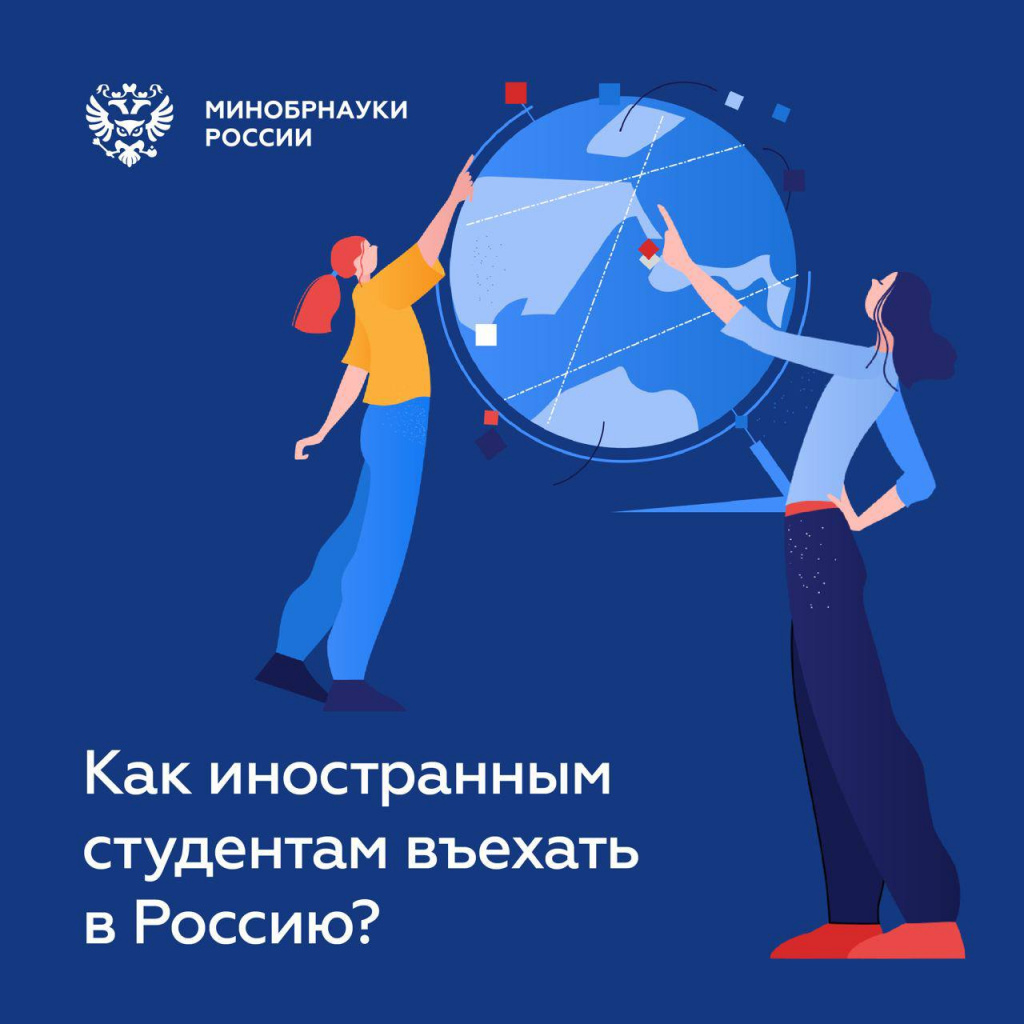 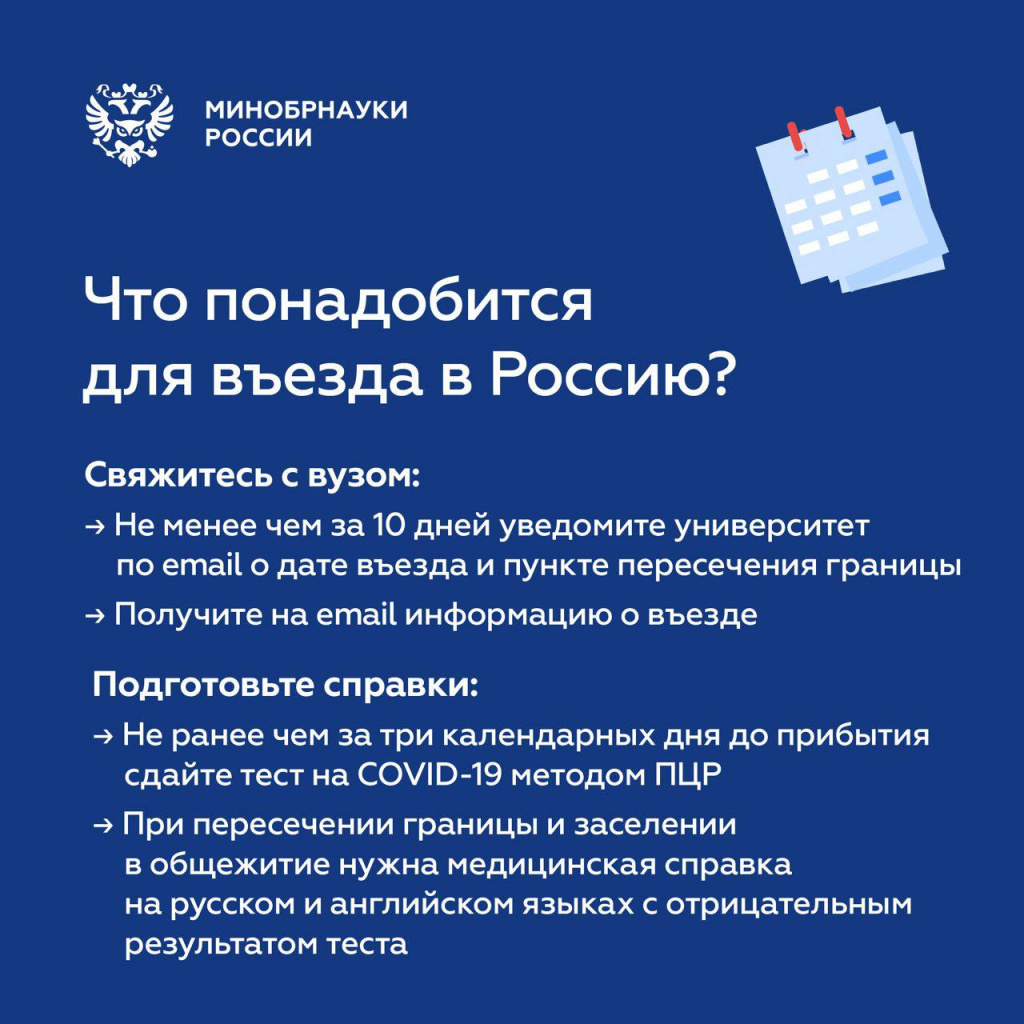 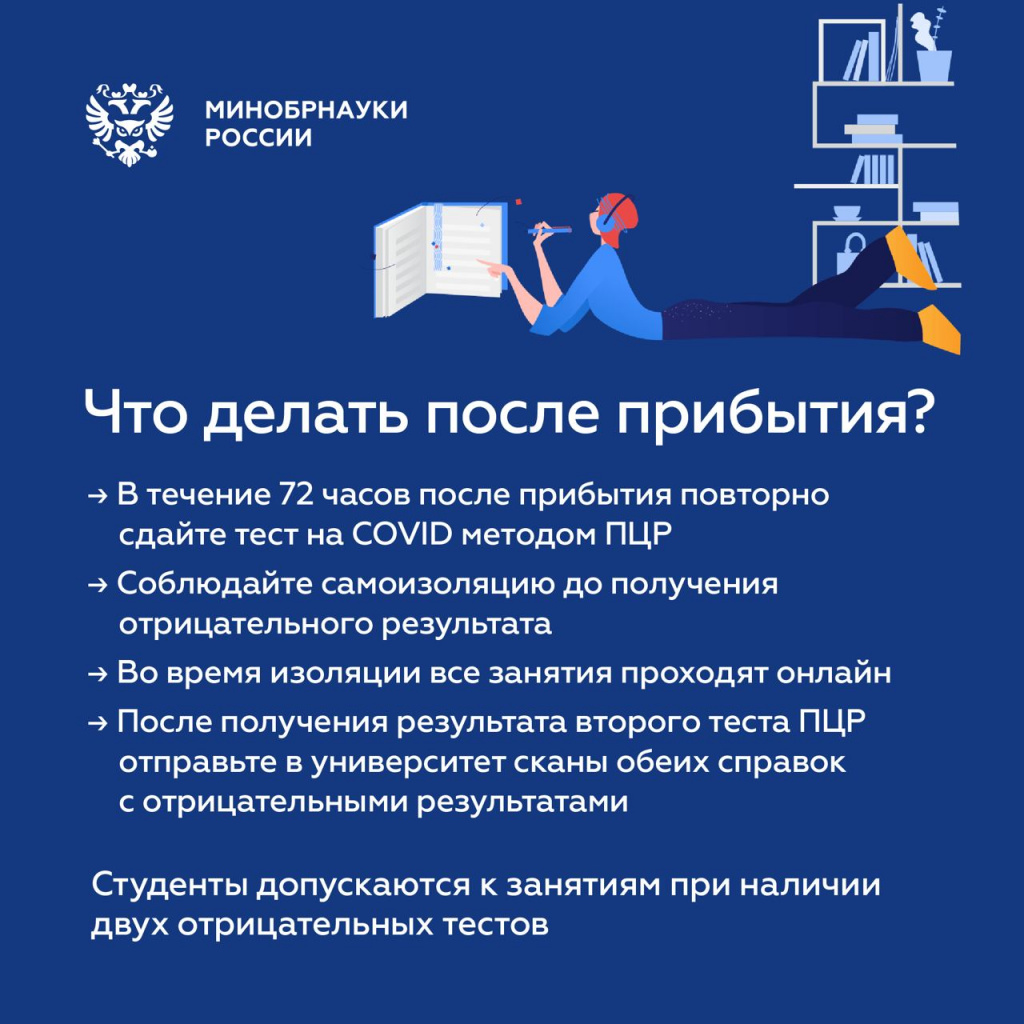 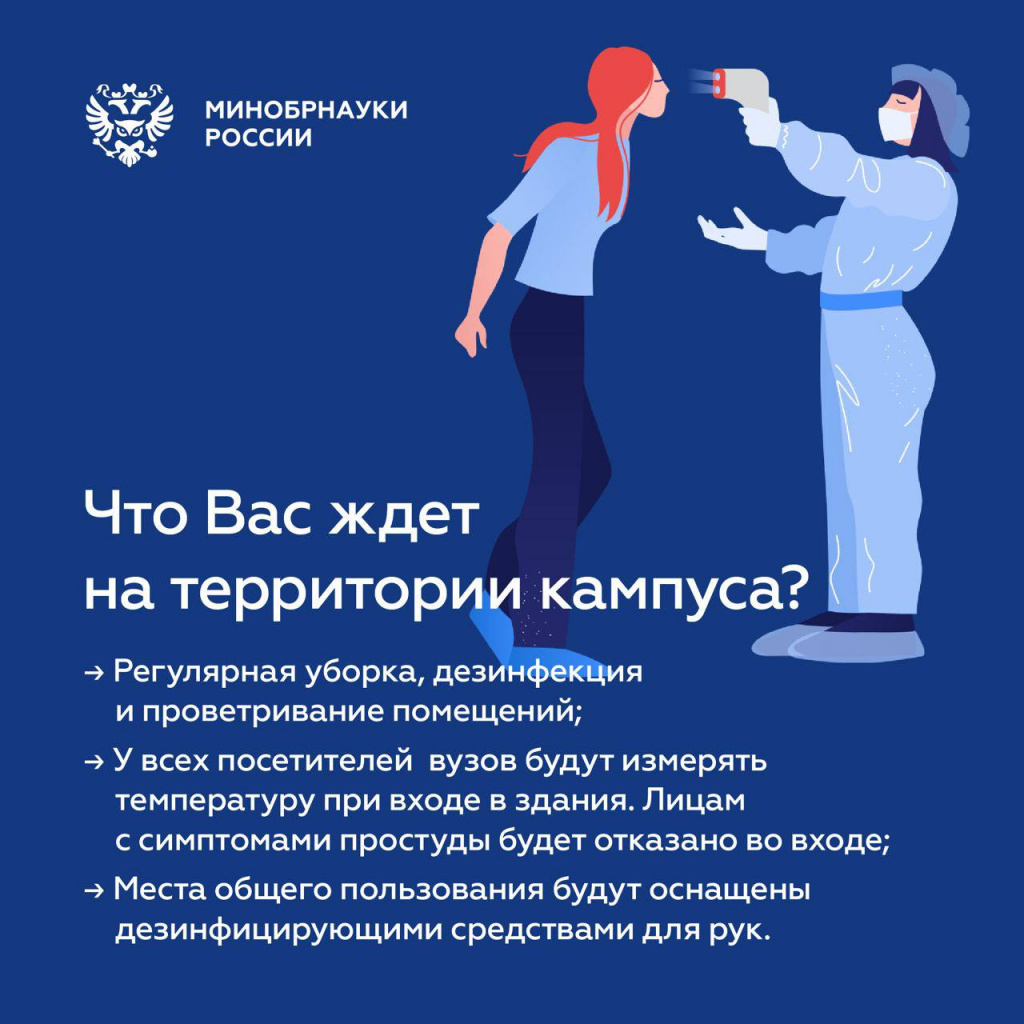 